Appendix F: Screening to inform the Test of Likely Significance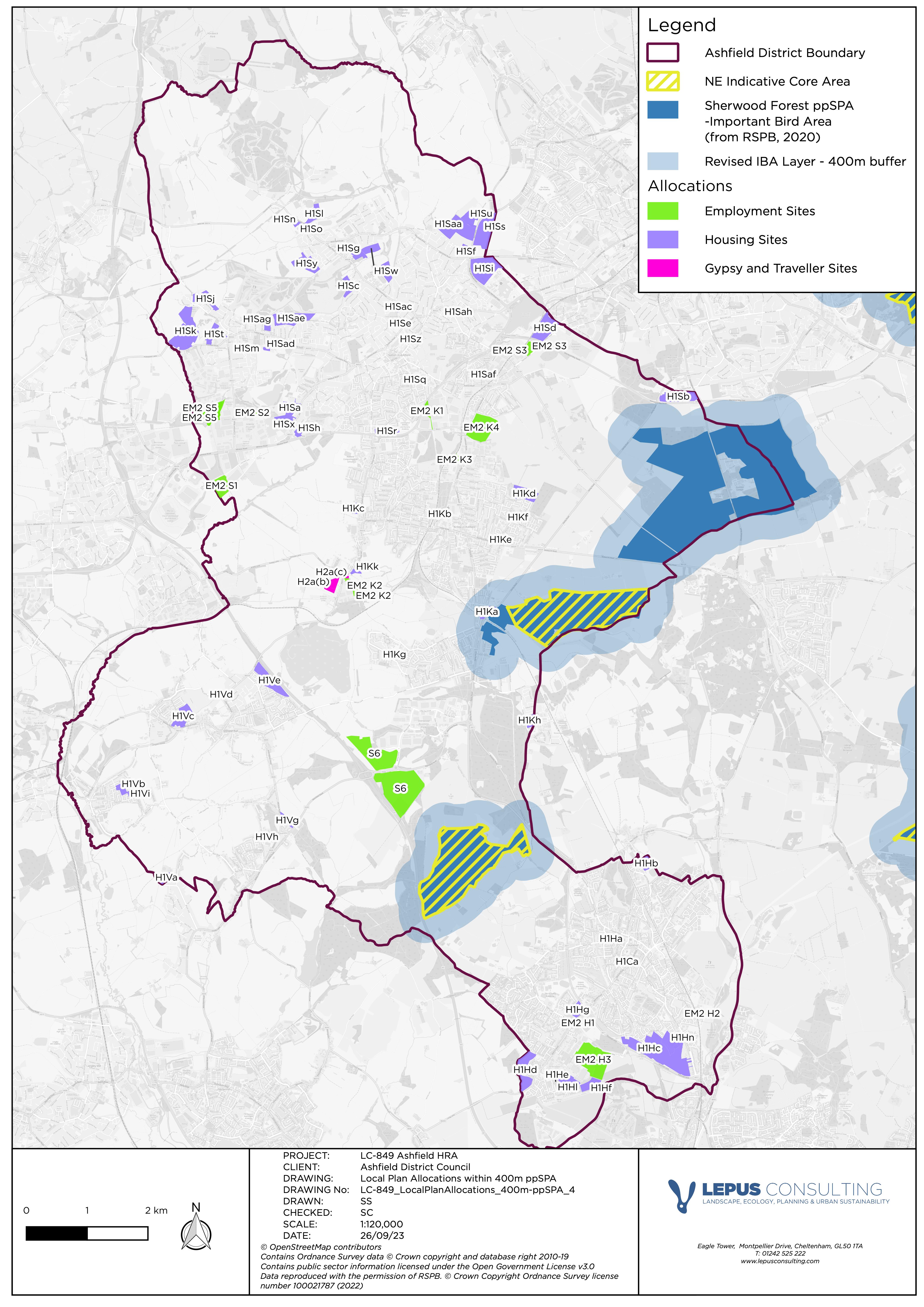 Figure F.1 – Allocations location mapTable Notes:The following allocations are set out in Policies H1, H2a and EM2.  All strategic allocations are screened in the policy pre-screening assessment (Appendix E).Air Quality LSEs: All site allocations set out in the Local Plan have the potential to act cumulatively to increase traffic flows on the local and wider road network.  An increase in traffic related emissions has the potential to change air quality.  Applying Natural England’s screening thresholds, air quality likely significant effects (LSEs) are considered possible at the Sherwood Forest ppSPA as a result of the Local Plan in-combination with other plans and projects.  As growth at all allocations (listed below) contribute towards a change in air quality in combination with other plans and projects, all allocations below have been screened in under Category L.  Water Quality LSEs:  All site allocations set out in the Local Plan (including those listed below) have the potential to act cumulatively with one another to increase the quantity of water required for treatment at Wastewater Treatment Works (WwTWs).  This may result in the deterioration of downstream water quality.  Taking a precautionary approach, hydrology impacts from the combined effect of all developments together, acting in-combination with other plans and projects (see Appendix A), have the potential to result in LSEs at hydrologically connected Habitats sites at the Humber Estuary (Humber Estuary SAC, Humber Estuary SPA and Humber Estuary Ramsar).  Water Quality impacts at all allocations listed below have therefore been screened in under Category L.  Table F.1 screens urbanisation and habitat loss and fragmentation LSEs. Table F.1: Assessment of urbanisation and recreational LSEs only from allocations in Policies H1, H2a and EM2 (air quality and water LSE screening is set out above)Policy H1: Housing Allocations Hucknall AreaKirkby AreaSutton AreaSelston Jacksdale and Underwood AreaPolicy H2a: Travelling Showpeople Site AllocationsPolicy EM2: Employment Land AllocationsSite Ref.Site NamePlanning permission Net new homes / Employment land (ha)Potential for urbanisation or habitat loss / fragmentation LSEs.Site located within Clumber Park ZOI and SSSI IRZ details in relation to recreational developmentH1HaSeven Stars PH, West Street / Ogle Street, Hucknall No28This site is located within urban area of Hucknall and is a brownfield site.  It is not located within 400m of the ppSPA.  Urbanisation and habitat loss / fragmentation LSEs are therefore unlikely.Not within Clumber Park SSSI ZOI.H1HbLinby Boarding Kennels, East of Church Lane, Hucknall Part 43This site is located on the edge of the developed area of Hucknall and is a part greenfield / part brownfield site.  The greenfield areas comprise arable fields with some hedgerow margins.  A dog kennels currently occupies the site.  It is not located within 400m of the ppSPA.  Urbanisation and habitat loss / fragmentation LSEs are therefore unlikely.Site is located within Clumber Park SSSI ZOI.  IRZ Null.H1HcLand north of A611 / South of Broomhill Farm, Hucknall No499This site is located on the edge of the developed area of Hucknall and is a greenfield site comprising agricultural fields, hedgerow margins and an area of scattered trees and scrub.  It is not located within 400m of the ppSPA.  Urbanisation and habitat loss / fragmentation LSEs are therefore unlikely.Not within Clumber Park SSSI ZOI.H1HdLand adjoining Stubbing Wood Farm, Watnall Road, Hucknall No 198This site is located on the edge of the developed area of Hucknall and is a greenfield site comprising agricultural fields with hedgerow margins.  It is not located within 400m of the ppSPA.  Urbanisation and habitat loss / fragmentation LSEs are therefore unlikely.Not within Clumber Park SSSI ZOI.H1HePhases 5b, land at Rolls Royce, Watnall Road, Hucknall Yes150This site is located on the edge of the developed area of Hucknall and is a brownfield site.  It is not located within 400m of the ppSPA.  Urbanisation and habitat loss / fragmentation LSEs are therefore unlikely.Not within Clumber Park SSSI ZOI.H1HfPhases 9, land at Rolls Royce, Watnall Road, Hucknall Yes101This site is located on the edge of the developed area of Hucknall and is a brownfield site.  It is not located within 400m of the ppSPA.  Urbanisation and habitat loss / fragmentation LSEs are therefore unlikely.Not within Clumber Park SSSI ZOI.H1HgHucknall Town football Club, Watnall Road Yes82This site is located in the developed area of Hucknall and is a brownfield site currently the home of Hucknall Town FC.  It is not located within 400m of the ppSPA.  Urbanisation and habitat loss / fragmentation LSEs are therefore unlikely.Not within Clumber Park SSSI ZOI.H1HlLand at Shepherd Street (Rolls Royce site)Yes42This site is located on the edge of the developed area of Hucknall and is a brownfield site.  It is not located within 400m of the ppSPA.  Urbanisation and habitat loss / fragmentation LSEs are therefore unlikely.Not within Clumber Park SSSI ZOI.H1Hn(Phase 2) Land at Broomhill FarmYes168This site is located on the edge of the developed area of Hucknall and is a greenfield site comprising agricultural fields and hedgerow margins.  It is not located within 400m of the ppSPA.  Urbanisation and habitat loss / fragmentation LSEs are therefore unlikely.Not within Clumber Park SSSI ZOI.H1CaFormer Hucknall Police Station, Watnall Road, Hucknall Yes 73 bedroomsThis site is located within urban area of Hucknall and is a brownfield site.  It is not located within 400m of the ppSPA.  Urbanisation and habitat loss / fragmentation LSEs are therefore unlikely.Not within Clumber Park SSSI ZOI.Site Ref.Site NamePlanning permission Net new homes / Employment land (ha)Potential for urbanisation or habitat loss / fragmentation LSEs.Site located within Clumber Park ZOI and SSSI IRZ details in relation to recreational developmentH1KaBeacon Farm, Derby Road, Kirkby-In-AshfieldNo41This site is located on the south eastern edge of the developed area of Kirkby-In-Ashfield and is part brownfield and part greenfield site.  The A611 runs along the site’s eastern boundary and residential areas bound it to the south and west.  The brownfield areas comprise access roads and buildings.  Aerial photography suggests that the greenfield areas comprise grassland (possibly amenity) with a hedgerow and trees running around the perimeter of the site.This site is located within 400m of the ppSPA which is located on the opposite side of the A611.  Urbanisation and habitat loss / fragmentation LSEs are therefore possible.Site within Clumber Park SSSI ZOI.  SSSI IRZ Null.H1KbLand off Millers Way, Kirkby-In-AshfieldYes54This site is located within the developed area of Kirkby-In-Ashfield and is a greenfield site comprising grassed fields and hedgerow margins.  It is not located within 400m of the ppSPA.  Urbanisation and habitat loss / fragmentation LSEs are therefore unlikely.Site within Clumber Park SSSI ZOI.  SSSI IRZ Null.H1KcLand at Doles Lane, Kirkby-In-AshfieldNo 54This site is located on the edge of the developed area of Kirkby-In-Ashfield and is a greenfield site comprising agricultural fields and hedgerow margins.  It is not located within 400m of the ppSPA.  Urbanisation and habitat loss / fragmentation LSEs are therefore unlikely.Site within Clumber Park SSSI ZOI.  SSSI IRZ Null.H1KdOff Walesby DriveNo196This site is located on the edge of the developed area of Kirkby-In-Ashfield and is a greenfield site comprising agricultural fields and hedgerow margins.  It is not located within 400m of the ppSPA.  Urbanisation and habitat loss / fragmentation LSEs are therefore unlikely.Site within Clumber Park SSSI ZOI.  SSSI IRZ Null.H1KeLand off Diamond Avenue, Kirkby-In-AshfieldNo63This site is located within developed area of Kirkby-In-Ashfield and is a greenfield site comprising grassed areas, scattered trees and hedgerow margins.  It is not located within 400m of the ppSPA.  Urbanisation and habitat loss / fragmentation LSEs are therefore unlikely.Site within Clumber Park SSSI ZOI.  SSSI IRZ Null.H1KfWarwick Close, Kirkby-In-AshfieldYes34This site is located within developed area of Kirkby-In-Ashfield and is a greenfield site comprising grassed areas.  It is not located within 400m of the ppSPA.  Urbanisation and habitat loss / fragmentation LSEs are therefore unlikely.Site within Clumber Park SSSI ZOI.  SSSI IRZ Null.H1KgLand behind 126 Skegby Road, Kirkby-In-AshfieldNo 15This site is located within developed area of Kirkby-In-Ashfield and is a greenfield site comprising grassed areas with some mature trees.  It is not located within 400m of the ppSPA.  Urbanisation and habitat loss / fragmentation LSEs are therefore unlikely.Site within Clumber Park SSSI ZOI.  SSSI IRZ 100 or more rural residential units.H1KhLand off Hucknall Road NewsteadNo 47This site is located on the edge of the developed area of Kirkby-In-Ashfield and is a greenfield site comprising grassed areas, wooded areas and scattered trees and scrub.  It is bound to the east by existing residential development and the west by Hucknell Road.  It is not located within 400m of the ppSPA.  Urbanisation and habitat loss / fragmentation LSEs are therefore unlikely.Site within Clumber Park SSSI ZOI.  SSSI IRZ 100 or more rural residential units.H1KkLand off Laburnum Avenue, Kirkby No 38This allocation is located on a greenfield site with some disturbed ground with some scrub and trees at the margin immediately adjacent to a residential area.  It is not located within 400m of the ppSPA.  Urbanisation and habitat loss / fragmentation LSEs are therefore unlikely.Site within Clumber Park SSSI ZOI.  SSSI IRZ Null.Site Ref.Site NamePlanning permission Net new homes / Employment land (ha)Potential for urbanisation or habitat loss / fragmentation LSEs.Site located within Clumber Park ZOI and SSSI IRZ details in relation to recreational developmentH1SaRear 211 Alfreton Road, Sutton Yes110This site is located on the edge of the developed area of Sutton and is a greenfield site comprised of agricultural fields with hedgerow boundaries with some buildings on site.  It is not located within 400m of the ppSPA.  Urbanisation and habitat loss / fragmentation LSEs are therefore unlikely.Site within Clumber Park SSSI ZOI.  SSSI IRZ Null.H1SbSouth of Vision West Nottinghamshire College, Cauldwell Road, Sutton-In- Ashfield No 208This site is located on the edge of the developed area of Mansfield and is a greenfield site comprising an agricultural field.  It is not located within 400m of the ppSPA but is on the very edge of this 400m buffer.  It is however separated from the 400m buffer by the A617 which is likely to provide a barrier to movement.  Urbanisation and habitat loss / fragmentation LSEs are therefore unlikely.Site within Clumber Park SSSI ZOI.  SSSI IRZ Null.H1ScWest of Fisher Close, Sutton-In-Ashfield Yes 84This site is located on the edge of the developed area of Sutton and is a greenfield site comprised of agricultural fields with hedgerow boundaries with some buildings on site.  It is not located within 400m of the ppSPA.  Urbanisation and habitat loss / fragmentation LSEs are therefore unlikely.Site within Clumber Park SSSI ZOI.  SSSI IRZ 100 or more rural residential units.H1SdAdj Oakham Business Park, off Hamilton Road, Sutton-In-Ashfield No 225This site is located within the developed area of Sutton and is a greenfield site comprised of agricultural fields with scattered trees.  It is not located within 400m of the ppSPA.  Urbanisation and habitat loss / fragmentation LSEs are therefore unlikely.Site within Clumber Park SSSI ZOI.  SSSI IRZ Null.H1SePriestic Road, Sutton-In- Ashfield No 19This site is located within the developed area of Sutton, bound by residential development and is a greenfield site comprised of grassed and scrub areas.  It is not located within 400m of the ppSPA.  Urbanisation and habitat loss / fragmentation LSEs are therefore unlikely.Site within Clumber Park SSSI ZOI.  SSSI IRZ 100 or more rural residential units.H1SfRear 23 Beck Lane, Skegby No 23This site is located on the edge of the developed area of Sutton and is a greenfield site but with some building and access infrastructure on site and amenity grassland and hedgerow boundaries.  It is not located within 400m of the ppSPA.  Urbanisation and habitat loss / fragmentation LSEs are therefore unlikely.Site within Clumber Park SSSI ZOI.  SSSI IRZ 100 or more rural residential units.H1SgFormer Miner's Welfare Sports Ground, Stanton Hill, Sutton-In-Ashfield No 85This site is located on the edge of the developed area of Stanton Hill and is a greenfield site, predominantly grassland with an area of scattered trees and scrub.  It is not located within 400m of the ppSPA.  Urbanisation and habitat loss / fragmentation LSEs are therefore unlikely.Site within Clumber Park SSSI ZOI.  SSSI IRZ 100 or more residential units.H1ShPasture Farm, Alfreton Road, Sutton-In-Ashfield No 34This site is located on the edge of the developed area of Sutton and is a greenfield site with grassland, scattered trees and scrub.  It is not located within 400m of the ppSPA.  Urbanisation and habitat loss / fragmentation LSEs are therefore unlikely.Site within Clumber Park SSSI ZOI.  SSSI IRZ Null.H1SiRear Kingsmill Hospital, Sutton-In-Ashfield No 264This site is located on the edge of the developed area of Sutton and is a greenfield site with farmed areas and a car park.  It is not located within 400m of the ppSPA.  Urbanisation and habitat loss / fragmentation LSEs are therefore unlikely.Site within Clumber Park SSSI ZOI.  SSSI IRZ 100 or more rural residential units.H1SjClegg Hill Drive, Huthwaite No 104This site is located on the edge of the developed area of Sutton and is a greenfield site comprised of agricultural fields with hedgerow boundaries.  It is not located within 400m of the ppSPA.  Urbanisation and habitat loss / fragmentation LSEs are therefore unlikely.Site within Clumber Park SSSI ZOI.  SSSI IRZ Null.H1SkSunnyside Farm, Blackwell Road, Huthwaite No 283This site is located on the edge of the developed area of Sutton and is a greenfield site comprised of agricultural fields with hedgerow boundaries.  It is not located within 400m of the ppSPA.  Urbanisation and habitat loss / fragmentation LSEs are therefore unlikely.Site within Clumber Park SSSI ZOI.  SSSI IRZ Null.H1SlNorth of Fackley Road, Teversal No 124This site is located on the edge of the developed area of Stanton Hill and is a greenfield site comprised of agricultural fields with hedgerow boundaries.  It is not located within 400m of the ppSPA.  Urbanisation and habitat loss / fragmentation LSEs are therefore unlikely.Site within Clumber Park SSSI ZOI.  SSSI IRZ 100 or more residential units or rural residential of 50 or more units.H1SmLand adjacent 88 High Hazels Drive, Sutton-In- Ashfield No 11This site is located within the developed area of Sutton and is a greenfield site comprised of scrub land with scattered trees.  It is bound on all sides by residential development.  It is not located within 400m of the ppSPA.  Urbanisation and habitat loss / fragmentation LSEs are therefore unlikely.Site within Clumber Park SSSI ZOI.  SSSI IRZ Null.H1SnAdj Molyneux Farm, Fackley Road, Teversal No 14This site is located on the edge of the developed area of Stanton Hill and is a greenfield site comprised of scrub land with some trees.  It is not located within 400m of the ppSPA.  Urbanisation and habitat loss / fragmentation LSEs are therefore unlikely.Site within Clumber Park SSSI ZOI.  SSSI IRZ 100 or more residential units or rural residential of 50 or more units.H1SoOff Fackley Road, Teversal No 12This site is located on the edge of the developed area of Stanton Hill and is a greenfield site comprised of agricultural fields with hedgerow boundaries.  It is not located within 400m of the ppSPA.  Urbanisation and habitat loss / fragmentation LSEs are therefore unlikely.Site within Clumber Park SSSI ZOI.  SSSI IRZ 100 or more residential units or rural residential of 50 or more units.H1SqHardwick Lane Recreation Ground, Sutton-In-Ashfield No 40This site is located within the developed area of Sutton, bound on all sides but urban development and is a grassed site.  It is not located within 400m of the ppSPA.  Urbanisation and habitat loss / fragmentation LSEs are therefore unlikely.Site within Clumber Park SSSI ZOI.  SSSI IRZ Null.H1SrLand off Clare Road, Sutton-In-Ashfield Yes69This site is located within the developed area of Sutton, bound on all sides but urban development and is a grassed site with scrub and scattered trees.  It is not located within 400m of the ppSPA.  Urbanisation and habitat loss / fragmentation LSEs are therefore unlikely.Site within Clumber Park SSSI ZOI.  SSSI IRZ Null.H1SsLand to the east off A6075 Beck Lane, Skegby No 212This site is located on the edge of the developed area of Sutton and is a greenfield site comprising agricultural fields with hedgerow margins.  It is not located within 400m of the ppSPA.  Urbanisation and habitat loss / fragmentation LSEs are therefore unlikely.Site within Clumber Park SSSI ZOI.  SSSI IRZ 100 or more rural residential units.H1StLand off Blackwell Road / Main Street Huthwaite No 99This site is located on the edge of the developed area of Sutton and is a greenfield site comprising agricultural fields with hedgerow margins.  It is bound to the north, east and south by urban development.  It is not located within 400m of the ppSPA.  Urbanisation and habitat loss / fragmentation LSEs are therefore unlikely.Site within Clumber Park SSSI ZOI.  SSSI IRZ Null.H1SuRear 113 to 139 Beck Lane No 100This site is located on the edge of the developed area of Sutton and is a greenfield site comprising agricultural fields with hedgerow margins.  It is not located within 400m of the ppSPA.  Urbanisation and habitat loss / fragmentation LSEs are therefore unlikely.Site within Clumber Park SSSI ZOI.  SSSI IRZ 100 or more rural residential units.H1SwOff Gillcroft Street / St Andrews Street & Vere Avenue, Skegby Yes206This site sits over two locations and is situated within the developed area of Sutton.  It is a greenfield site comprising agricultural fields with hedgerow margins.  It is not located within 400m of the ppSPA.  Urbanisation and habitat loss / fragmentation LSEs are therefore unlikely.Site within Clumber Park SSSI ZOI.  SSSI IRZ 100 or more residential units or rural residential of 50 or more units.H1SxRear 249, 251 Alfreton Road SuttonYes 43This site is located within the developed area of Sutton, bound on all sides but urban development and is a brownfield site.  It is not located within 400m of the ppSPA.  Urbanisation and habitat loss / fragmentation LSEs are therefore unlikely.Site within Clumber Park SSSI ZOI.  SSSI IRZ Null.H1SyOff Brand Lane, Stanton HillYes 71This site is located on the edge of Stanton Hill and is a brownfield site.  It is not located within 400m of the ppSPA.  Urbanisation and habitat loss / fragmentation LSEs are therefore unlikely.Site within Clumber Park SSSI ZOI.  SSSI IRZ 100 or more rural residential units.H1SzJunction Outram Street / Park Street Sutton Yes 24This site is located within the developed area of Sutton, bound on all sides but urban development and is a grassed site with scrub.  It is not located within 400m of the ppSPA.  Urbanisation and habitat loss / fragmentation LSEs are therefore unlikely.Site within Clumber Park SSSI ZOI.  SSSI IRZ Null.H1SaaLand at Beck Lane Skegby Yes 322This site is located on the edge of the developed area of Sutton and is a greenfield site comprising agricultural fields with hedgerow margins.  It is not located within 400m of the ppSPA.  Urbanisation and habitat loss / fragmentation LSEs are therefore unlikely.Site within Clumber Park SSSI ZOI.  SSSI IRZ 100 or more residential units or rural residential of 50 or more units.H1SacThe Quarry 57 Stoneyford RoadYes 47This site is located within the developed area of Sutton, bound on all sides by urban development and is a grassed site with scrub.  It is not located within 400m of the ppSPA.  Urbanisation and habitat loss / fragmentation LSEs are therefore unlikely.Site within Clumber Park SSSI ZOI.  SSSI IRZ 100 or more rural residential units.H1SadThe Pattern House Crossley Avenue Huthwaite Yes 23This site is located on the edge of the developed area of Sutton and includes buildings with trees to their south.  It is not located within 400m of the ppSPA.  Urbanisation and habitat loss / fragmentation LSEs are therefore unlikely.Site within Clumber Park SSSI ZOI.  SSSI IRZ Null.H1SaeAshland Road WestYes300This site is located on the edge of the developed area of Sutton-in-Ashfield and is a greenfield arable site with a hedge/ tree margin.  It is bound to the west, south and east by residential development.  It is not located within 400m of the ppSPA.  Urbanisation and habitat loss / fragmentation LSEs are therefore unlikely.Site within Clumber Park SSSI ZOI.  SSSI IRZ Null.H1SafNorth of Midland RoadYes20This site is located within the developed area of Sutton-in-Ashfield and greenfield site which has previously been disturbed with earthworks shown in aerial photography.  It is bound on all site by trees, beyond which is development.  It is not located within 400m of the ppSPA.  Urbanisation and habitat loss / fragmentation LSEs are therefore unlikely.Site within Clumber Park SSSI ZOI.  SSSI IRZ Null.H1SagQuantum clothing Site, North Street, HuthwaiteNo71This site is located within the developed area of Sutton-in-Ashfield and greenfield site which has previously been disturbed with earthworks shown in aerial photography.  It is bound to the west, south and east by residential development.  It is not located within 400m of the ppSPA.  Urbanisation and habitat loss / fragmentation LSEs are therefore unlikely.Site within Clumber Park SSSI ZOI.  SSSI IRZ Null.H1SahLand adjacent 208 Mansfield Road, Sutton in AshfieldNo36This site is located within the developed area of Sutton-in-Ashfield and greenfield site which has previously been disturbed with earthworks shown in aerial photography.  It is bound on all sides by urban development.  It is not located within 400m of the ppSPA.  Urbanisation and habitat loss / fragmentation LSEs are therefore unlikely.Site within Clumber Park SSSI ZOI.  SSSI IRZ Null.Site Ref.Site NamePlanning permission Net new homes / Employment land (ha)Potential for urbanisation or habitat loss / fragmentation LSEs.Site located within Clumber Park ZOI and SSSI IRZ details in relation to recreational developmentH1VaLand at Plainstpot Farm No 42This site is located on the edge of the developed area of Brindsley and is a greenfield site comprising agricultural fields with hedgerow margins.  It is not located within 400m of the ppSPA.  Urbanisation and habitat loss / fragmentation LSEs are therefore unlikely.Not within Clumber Park SSSI ZOI.H1VbOff Westdale Road Jacksdale No 49This site is located within the developed area of Jacksdale, bound on all sides by urban development and is a grassed site with scrub and wooded areas.  It is not located within 400m of the ppSPA.  Urbanisation and habitat loss / fragmentation LSEs are therefore unlikely.Not within Clumber Park SSSI ZOI.H1VcLand adj. Bull & Butcher PH Selston No 149This site is located on the edge of the developed area of Selston and is a greenfield site comprising agricultural fields with hedgerow margins.  It is not located within 400m of the ppSPA.  Urbanisation and habitat loss / fragmentation LSEs are therefore unlikely.Not within Clumber Park SSSI ZOI.H1VdAdj. 149 Stoney Lane Selston No 6This site is located on the edge of the developed area of Selston and is a brownfield site (property with gardens).  It is not located within 400m of the ppSPA.  Urbanisation and habitat loss / fragmentation LSEs are therefore unlikely.Not within Clumber Park SSSI ZOI.H1VeLand off Park Lane / South West M1 Selston No 169This site is located on the edge of the developed area of Selston and is a greenfield site comprising agricultural fields with hedgerow margins.  It is bound to the east by the M1.  It is not located within 400m of the ppSPA.  Urbanisation and habitat loss / fragmentation LSEs are therefore unlikely.Site within Clumber Park SSSI ZOI.  SSSI IRZ 100 or more residential units or rural residential of 50 or more units.H1VgLand North of Larch Close, Underwood No 52This site is located on the edge of the developed area of Underwood and is a greenfield site comprising grassed fields, wooded areas and some buildings.  It is not located within 400m of the ppSPA.  Urbanisation and habitat loss / fragmentation LSEs are therefore unlikely.Not within Clumber Park SSSI ZOI.H1VhRear of 64-82 Church Lane, Underwood No 10This site is located within the developed area of Underwood and is a greenfield site bound on all sides by urban development.  It is not located within 400m of the ppSPA.  Urbanisation and habitat loss / fragmentation LSEs are therefore unlikely.Not within Clumber Park SSSI ZOI.H1ViWestdale Road, Jacksdale No 22This site is located within the developed area of Jacksdale, bound on all sides by urban development and is a grassed site with scrub and wooded areas.  It is not located within 400m of the ppSPA.  Urbanisation and habitat loss / fragmentation LSEs are therefore unlikely.Not within Clumber Park SSSI ZOI.Site Ref.Site NamePlanning permission Net new homes / Employment land (ha)Potential for urbanisation or habitat loss / fragmentation LSEs.Site located within Clumber Park ZOI and SSSI IRZ details in relation to recreational developmentH2a(a)Land off Park Lane (Phase 2), Kirkby-in-Ashfield Yes 7 plotsThis site is located on the edge of the Park Lane Business Park and to the north of the sewerage treatment works.  It is an arable field.  It is not located within 400m of the ppSPA.  Urbanisation and habitat loss / fragmentation LSEs are therefore unlikely.Site within Clumber Park SSSI ZOI.  SSSI IRZ 100 or more rural residential units.H2a(b)Land off Park Lane (Phase 3), Kirkby-in-AshfieldNo 7 plotsThis site is located on the edge of the Park Lane Business Park and to the north of the sewerage treatment works.  It is an arable field.  It is not located within 400m of the ppSPA.  Urbanisation and habitat loss / fragmentation LSEs are therefore unlikely.Site within Clumber Park SSSI ZOI.  SSSI IRZ 100 or more residential units or rural residential of 50 or more units.H2a(c)Land East of Park Lane, Kirkby-in-AshfieldYes 4 plotsThis site is located on the edge of the Park Lane Business Park.  It is an arable field.  It is not located within 400m of the ppSPA.  Urbanisation and habitat loss / fragmentation LSEs are therefore unlikely.Site within Clumber Park SSSI ZOI.  SSSI IRZ Null.Site Ref.Site NamePlanning permission Net new homes / Employment land (ha)Potential for urbanisation or habitat loss / fragmentation LSEs.Site located within Clumber Park ZOI and SSSI IRZ details in relation to recreational developmentEM2 S1 Castlewood Business Park, Sutton in Ashfield 2.38This allocation is split over four sites and is located within the developed area of Sutton, bound on all sides by urban development and is a brownfield site.  It is not located within 400m of the ppSPA.  Urbanisation and habitat loss / fragmentation LSEs are therefore unlikely.n/aEM2 S2Fulwood Road North, Sutton in Ashfield 1.37This allocation is located within the developed area of Sutton, bound on three sides by urban development and is a brownfield site.  It is not located within 400m of the ppSPA.  Urbanisation and habitat loss / fragmentation LSEs are therefore unlikely.n/aEM2 S3Hamilton Road, Sutton in Ashfield 3.34This allocation is located on the edge of the developed area of Sutton and industrial area and comprises predominantly agricultural fields within some buildings in the northern corner and associated infrastructure.  It is not located within 400m of the ppSPA.  Urbanisation and habitat loss / fragmentation LSEs are therefore unlikely.n/aEM2 S4West of Fulwood, Export Drive, Sutton in Ashfield 5.68This allocation is located within the developed area of Sutton, bound on three sides by urban development and is a brownfield site.  It is not located within 400m of the ppSPA.  Urbanisation and habitat loss / fragmentation LSEs are therefore unlikely.n/aEM2 K1 Kings Mill Road, Kirkby-in-Ashfield 1.99This allocation is located within the developed area of Sutton, bound on three sides by urban development and is a brownfield site.  It is not located within 400m of the ppSPA.  Urbanisation and habitat loss / fragmentation LSEs are therefore unlikely.n/aEM2 K2Park Lane, Kirkby-in-Ashfield 1.50This allocation is split over two sites located on the Park Lane Business Park one of which is brownfield and the other contains open disturbed ground with some scrub and trees at the margin.  It is not located within 400m of the ppSPA.  Urbanisation and habitat loss / fragmentation LSEs are therefore unlikely.n/aEM2 K3Portland Industrial Park, Kirkby-in-Ashfield 1.76This allocation is located within the developed area of Sutton, bound on three sides by urban development and is a grassed site.  It is not located within 400m of the ppSPA.  Urbanisation and habitat loss / fragmentation LSEs are therefore unlikely.n/aEM2 K4Land to the East of Lowmoor Road, Kirkby-in-Ashfield 11.11This allocation is located on the edge of Sutton-in-Ashfield, bound on three sides by urban and residential development.  It is an arable field.  It is not located within 400m of the ppSPA.  Urbanisation and habitat loss / fragmentation LSEs are therefore unlikely.n/aEM2 H1Aerial Way, Hucknall 0.83This allocation is located within the developed area of Hucknall, bound on all sides by urban development and is a brownfield site.  It is not located within 400m of the ppSPA.  Urbanisation and habitat loss / fragmentation LSEs are therefore unlikely.n/aEM2 H2Butlers Hill, Hucknall 0.61This allocation is located within the developed area of Butler’s Hill adjacent to an existing industrial area.  It is bound on three sides by urban development and is a brownfield site with road infrastructure.  It is not located within 400m of the ppSPA.  Urbanisation and habitat loss / fragmentation LSEs are therefore unlikely.n/aEM2 H3Harrier Park, Hucknall 13.39This allocation is located within the developed area of Hucknall, bound on two sides by urban development (existing industrial) and is predominantly a brownfield site with some grassed areas.  It is not located within 400m of the ppSPA.  Urbanisation and habitat loss / fragmentation LSEs are therefore unlikely.n/a